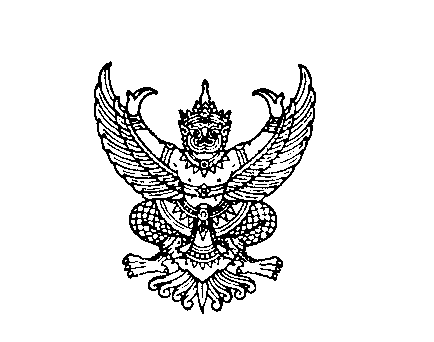 ที่ มท 0816.4/วถึง  สำนักงานส่งเสริมการปกครองท้องถิ่นจังหวัด ทุกจังหวัด	ด้วยกรมส่งเสริมการปกครองท้องถิ่น ได้รับแจ้งจากสถาบันแห่งชาติเพื่อการพัฒนาเด็กและครอบครัว มหาวิทยาลัยมหิดล ว่า ได้ร่วมกับศูนย์วิจัยเพื่อสร้างเสริมความปลอดภัยและป้องกันการบาดเจ็บในเด็ก ภาควิชากุมารเวชศาสตร์ คณะแพทยศาสตร์โรงพยาบาลรามาธิบดี กำหนดจัดงานประชุมวิชาการ “แลกเปลี่ยนเรียนรู้ ต้นแบบศูนย์พัฒนาเด็กปฐมวัย New Normal” ผ่านระบบออนไลน์ ZOOM Meeting วันละ ๑ รอบ จำนวน ๕ รอบ รอบละไม่เกิน ๕๐๐ คน ดังนี้	รอบที่ ๑ วันที่ ๒๓ มิถุนายน ๒๕๖๓ เวลา ๐๙.๐๐ - ๑๖.๐๐ น.	รอบที่ ๒ วันที่ ๒๕ มิถุนายน ๒๕๖๓ เวลา ๐๙.๐๐ - ๑๖.๐๐ น.	รอบที่ ๓ วันที่ ๒๖ มิถุนายน ๒๕๖๓ เวลา ๐๙.๐๐ - ๑๖.๐๐ น.	รอบที่ ๔ วันที่ ๒๘ มิถุนายน ๒๕๖๓ เวลา ๐๙.๐๐ - ๑๖.๐๐ น.	รอบที่ ๕ วันที่ ๓๐ มิถุนายน ๒๕๖๓ เวลา ๐๙.๐๐ - ๑๖.๐๐ น.	กรมส่งเสริมการปกครองท้องถิ่น จึงขอประชาสัมพันธ์ให้สำนักงานส่งเสริมการปกครองท้องถิ่นจังหวัดมอบหมายบุคลากรผู้รับผิดชอบงานด้านศูนย์พัฒนาเด็กเล็กในสังกัด เข้าร่วมการประชุมวิชาการดังกล่าว โดยเลือกรอบการประชุมที่สะดวกเข้าร่วมเพียงท่านละ ๑ รอบ รายละเอียดปรากฏตามเอกสารที่ส่ง
มาพร้อมนี้		กรมส่งเสริมการปกครองท้องถิ่น		              มิถุนายน  ๒๕๖๓กองส่งเสริมและพัฒนาการจัดการศึกษาท้องถิ่นกลุ่มงานส่งเสริมการจัดการศึกษาปฐมวัยและศูนย์พัฒนาเด็กเล็ก  โทร. ๐ ๒๒๔๑ ๙๐21-3  ต่อ 415โทรสาร ๐ ๒๒๔๑ ๙๐21-3  ต่อ 418ผู้ประสานงาน : นายศุภชัย หมีนสัน โทร 08 6531 7791